All Saints Lutheran Church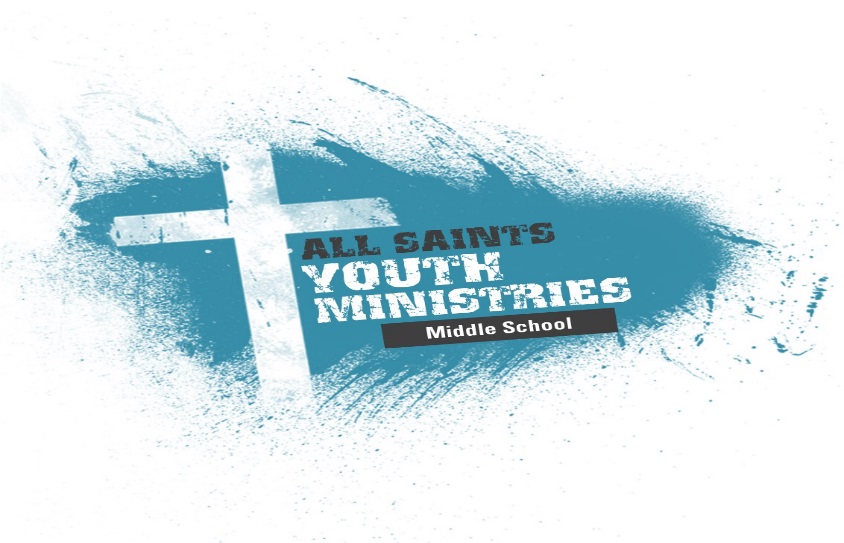 Confirmation Handbook2019-2020Welcome to Confirmation! When we were baptized the following words were spoken, “… to receive the gift of baptism, you are entrusted with the responsibilities:-to live with them among God’s faithful people-bring them to the word of God and the holy supper-teach them the Lord’s Prayer, the Creed and the Ten Commandments-place in their hands the holy scriptures-nurture them in faith and prayerSo that your children may learn to trust God,Proclaim Christ through thought, word and deed, care for others and the world and work for justice and peace.Each of us as parents, sponsors and fellow brothers and sisters in Christ, make a promise at this time to support and teach the faith which has been passed down to us from generation to generation.Parents:This a great opportunity for you not only to set a great example but also to learn and grow along with your child by talking with, and working with, your child about what they are studying this year. The church can’t do this alone, if you want to increase your child’s potential for involving themselves in the faith, you need to be involved and make Confirmation a priority. Martin Luther created the Small Catechism as a tool that would help parents teach their children.When you baptized your child, many promises were made by you and the church and we will help you fulfill these promises by providing instruction for your child. However, we will need your help in the process along the way too.One of the ways in which you can be a positive influence in your child’s faith development is to be involved in the life of the church and grow as a disciple yourself. This means going to worship regularly, placing a priority on confirmation classes and events, attending adult studies, becoming involved in ministries that interest you, chaperoning retreats, events and service projects.Another way to affect a positive influence is through sharing and discussing faith and this program in a positive way outside of church. We want this to be an opportunity for them to grow in their faith and not a burden. Students: Confirmation is a time where we seek to fulfill the promises that were made at your baptism. We are excited to work side by side with you and your family as you grow in your faith and understanding of the Christian faith. It’s our prayer that the years spent in the Confirmation program will create a solid foundation for your faith.Questions:What can I get out of Confirmation? It is our hope that after going through the program you will clearly see what promises were made at your baptism and you will be ready to make those promises for yourself. You will have a basic understanding of our Lutheran beliefs and a good look into the Bible and what it has to offer.  We also hope that in the program you will be able to surround yourself with other Christians your age and that will turn into friendships that will carry you into high school and college.What am I expected to do?You are expected to complete the requirements of the program, which include sermon notes, attending Confirmation class and Sunday School class and performing service hours. We do tell you how many requirements need to be done but please look at these as the minimum expectations, it’s our hope that Sunday School class is attended frequently and not just the minimum number needed for the program.Why do I have to do all this?It is our hope that this is not looked at as a burden or a chore, but maybe as a way of documenting what you feel about your relationship with God. The work that is asked of you has not been created to judge you or make it difficult on you, but we hope it is used as a tool in which you can track your commitment in your faith journey.Confirmation is not a graduation; it is a statement of faith. Confirmation is meant to be a springboard for our faith journey which is lifelong. Confirmation is not a requirement, but it is a faithful response to our commitment to Christ.2019-2020 Confirmation Requirements6th grade:6-sermon notes, attend 9-Sunday School classes, 7-confirmation classes, 8 service projects with 5 of those being done with the All Saints Middle School group and attending the 6th grade retreat.7th grade:7-sermon notes, attend 9-Sunday School classes, 7-confirmation classes, 8 service projects with 5 of those being done with the All Saints Middle School group and attending the 7th grade retreat.8th grade:8-sermon notes, attend 9-Sunday School classes, 7-confirmation classes, 8 service projects with 5 of those being done with the All Saints Middle School Group and attending the 8th grade retreat.All Saints Middle School Service Projects-Fleece Blanket Project-Fall Festival-Shopping and Delivering to the Huckleberry House-Caroling-Christmas Festival-Christmas Program-February Service Project (TBD)-Easter Festival-VBS (will count as 2)-April Service Project (TBD)The following is also considered service hours and can be used towards 3 projects: Ushers, Greeters, Readers, Blue Christmas Volunteer, Tools for School, Welcome Table and participating in one of the many Choirs.Confirmation CovenantThe Confirmand’s Covenant:I agree to:-Attend a minimum of 5 Confirmation Classes and to actively participate in class-Participate in Sunday School on a regular basis (minimum of 9 classes)-Be involved in service within our congregation and community-Keep my cell phone and any other electronic devices on silent during    class.-Show respect to all adult leaders, other students and the gathering space and to exhibit positive &  polite behavior whenever I am involved in a church function.The Parent’s Covenant:I agree to-Pray for my child, the other confirmands and the teachers.-Openly share my faith with my child.- Worship regularly with my child.-To make Confirmation Classes, Sunday School Classes and Service events a priority.The Faith Formation Team Covenant:I agree to-Pray for all confirmands, parents and teachers.-Openly share my faith journey.-Be involved in discipleship development and the other areas of life.Middle School Ministry2019-2020 Calendar of Events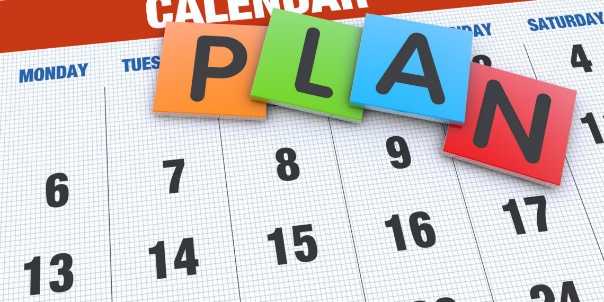 September6th		All Middle School Lock In/Service Project7th		Confirmation Class #18th		Sunday School Kick off/Front Lawn Festivities8th		High School Mission Trip Lunch/Informational Meeting (8th graders)14th		6th Grade Party15th		Sunday School Classes Begin29th		MS Pancake Breakfast/Youth Group Outing - Canoeing @ Trapper John’sOctober5th		Confirmation Class #213th 		Sunday School Christmas Program Try Outs 20th		Youth Group Outing - Splatter Park27th		Fall Festival/Service OpportunityNovember1st		Confirmation Class #316th 		Huckleberry House Christmas Shopping/ServiceDecember1st		No Sunday School7th		Sunday School Christmas Program Dress Rehearsal8th		Sunday School Christmas Program/Service14th		Christmas Festival/Service15th		Christmas Party/Caroling/Service22nd		No Sunday School23rd		Blue Christmas29th		No Sunday SchoolJanuary4th		Confirmation Class #410th-12th	Quake26th		Youth Group Outing – Lazer KrazeFebruary1st		Confirmation Class #51st 		Sub Making (8th graders attending High School Mission Trip)8th-9th		7th Grade Retreat23rd		Service Project (TBD)March7th		Confirmation Class #67th		Youth Group Outing (TBD)14th-15th	8th Grade Confirmation RetreatApril4th		Confirmation Class #711th		Easter Festival/Service12th		Happy Easter/No Sunday School14th		Confirmation Rehearsal Dinner19th		Last Day of Middle School Sunday School26th		Confirmation Sunday26th		8th Grade Welcome to Youth GroupJune15th – 19th	Vacation Bible SchoolJuly11th-19th	High School Mission Trip (8th Graders)The Faith Formation Team will be using Remind 101,As well as email, to help Parents and Youth keep up-to-date with all events and updates for middle school and confirmation. Remind is a free text messaging app that helps our Faith Formation Team, youth, and parents communicate quickly and efficiently. Please subscribe to:REMIND 101Enter this number:81010Text this message:@middleyouYou should receive a confirmation text immediately following.Also follow us on Instagram @ saintsonhighyouthI would like my child to participate in the 2019-2020 Confirmation program at All Saints Lutheran Church. I have read the requirements and know what is expected to complete each year of the program. I have read and agree with the Confirmation Covenant and a statement of why we would like _____________ to be Confirmed.________________________________________________________________________________________________________________________________________________________________________________________________________________________________________Students Signature & DateParents Signature & Date__________________________________________________________Faith Formation Team Signature & Date